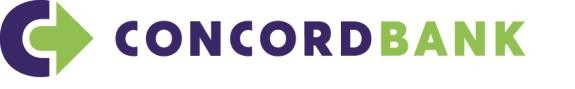 Перелік документів для відкриття рахунку Фізичній особі-підприємцюКартка із зразками підписів та відбитком печатки (за наявності) (засвідчується уповноваженим співробітником банку);3аява на відкриття рахунку;Анкета-опитувальник;Згода на збір та обробку персональних даних ;Паспорт та ІПН;В разі відкриття рахунку довіреною особою додатково подається оригінал довіреності або нотаріально посвідчена копія довіреності,паспорт та ІПН довіреної особи.З повагою, АТ «АКБ «КОНКОРД»